Экономическая перепись малого бизнесаВ первом полугодии 2021 года в России пройдет экономическая перепись малого бизнеса. Уютный магазин у дома с вкусной выпечкой, автомастерская с толковыми слесарями, знающий город таксист - все это малый бизнес.Сегодня 75% предприятий, работающих в нашей стране, являются представителями малого бизнеса. Они играют важную роль на рынке частных услуг, дают работу 15 млн. человек по всей стране.В Приморском крае - это 38 тыс. малых и микропредприятий (70% всех предприятий и организаций края) и 56 тыс. индивидуальных предпринимателей. Они дают работу почти 250 тыс. человек.Чтобы принимать актуальные программы поддержки, государству важно знать как работают малые предприятия, с каким проблемами сталкиваются. Подобная перепись проходит всего раз в 5 лет - уделите ей немного вашего времени, от этого выигрывают все участники процесса.Как пройти перепись?До 1 апреля 2021 года заполните анкету в электронном виде. Это можно сделать через Госуслуги, на сайте Приморскстата, у операторов электронного документооборота. Бумажная форма также сохранилась. Скачайте ее на сайте Приморскстата, заполните и передайте лично в отдел статистики в вашем муниципальном образовании, либо отправьте по почте.Это безопасно?Приморскстат гарантирует полную конфиденциальность информации. Все полученные сведения будут использовать исключительно в обобщенном виде. Никаких личных данных нигде опубликовано не будет. Приморскстатhttp://primstat.gks.ruP25_mail@gks.ru8(423) 243-26-88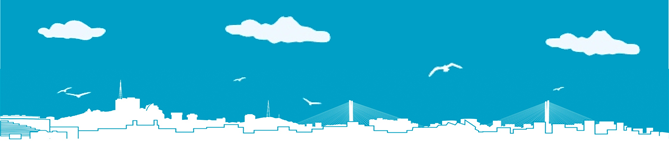 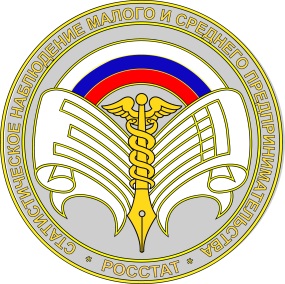 ФЕДЕРАЛЬНАЯ СЛУЖБА ГОСУДАРСТВЕННОЙ СТАТИСТИКИТЕРРИТОРИАЛЬНЫЙ ОРГАН ФЕДЕРАЛЬНОЙ СЛУЖБЫГОСУДАРСТВЕННОЙ СТАТИСТИКИ ПО ПРИМОРСКОМУ КРАЮПресс-релиз28.10.2020При использовании данных в публикацияхссылка на Приморскстат обязательна